PATIENT INFORMATION (PLEASE PRINT)(Informaction del Paciente)NAME _______________________________________________________________________________(NOMBRE)	FIRST					(APPELLIDO)LAST					MIDDLEHEIGHT__________________________________	WEIGHT________________________________(Altura)							(Peso)SOCIAL SECURITY NUMBER _____-_____-_______	DATE OF BIRTH ______________        SEX   M / F(NUMERO DE SEGURO SOCIAL)                                                                                 (FECHA DE NACIMIENTO)ADDRESS __________________________________________________	APT. # ______________(DIRECCION)CITY ____________________________________STATE _______________ ZIP __________________(CIUDAD)                                                                                                                      (ESTADO)                                              (CODIGO POSTAL)HOME PHONE (_______) ______________________ CELL PHONE (______) _____________________(TELEFONO)                                                                                                                     (TELEFONO CELULAR)If you would like to receive appointment reminders via text message please provide us with your carrier information:__________________________________________________________________________EMAIL ADDRESS _____________________________________________________________________(CUENTO DEL CORREO ELECTRONICO)WOULD YOU LIKE TO RECEIVE APPOINTMENT REMINDERS VIA EMAIL? YES		NO  MARITAL STATUS (CIRCLE)  SINGLE   /   MARRIED   /   DIVORCED   /   WIDOWED(SOLTERO(A))      (CASADO(A))           (DIVORCIADO(A))       (VIUDO(A))EMPLOYMENT (CIRCLE)   NONE   /   FULL-TIME   /   PART-TIME   /   STUDENT   /   RETIRED   /   DISABLED                                                                                                                   (Sin Empleo)   (Tiempo Completo)       (Tiempo Parte)          (Estudiante)             (Retirado)            (Discapacitado)EMPLOYER _______________________________________	OCCUPATION _____________________(EMPLEO)                                                                                                                                             (TRABAJO)EMPLOYER ADDRESS _______________________________	TELEPHONE ______________________(DIRECCION DEL EMPLEO)                                                                                                                 (TELEFONO DEL EMPLEO)SPOUSE / PARENT /EMERGENCEY CONTACT INFORMATION(Esposo/Padre/Contacto en Caso de Emergencia)(THIS INFORMATION IS REQUIRED FOR MINOR PATIENTS OR THOSE WITH GUARDIANS; ALL OTHERS ONLY GIVE AN EMERGENCY CONTACT)NAME _______________________________________________________	___________________(NOMBRE DEL ESPOSO O PADRE)  FIRST				LAST		                   (RELACION)         RELATIONSHIPDATE OF BIRTH ______________        SEX   M / F 	 PHONE (_______) ______________________ 	(FECHA DE NACIMIENTO)                                                                                              (TELEFONO)ACCIDENT / INJURY INFORMATIONWERE YOU IN A CAR ACCIDENT?		YES   /   NO		WERE YOU?	DRIVER   / PASSENGER(ESTUVO EN UN ACCIDENTE)								(CONDUCTOR O PASAJERO?)DO YOU HAVE AN ATTORNEY REPRESENTING YOU REGARDING THIS ACCIDENT / INJURY?YES   /   NO(TIENE UN ABOGADO POR ESTE ACCIDENTE)ATTORNEY NAME ____________________________________	PHONE NUMBER _____________________(ABOGADO)                                                                                                                                        (TELEFONO)DATE OF ACCIDENT/INJURY_________________IS THIS A WORKER’S COMPENSATION CLAIM?	YES   /  NO(FECHA DEL ACCIDENTE)		                                (SEA UN ACCIDENTE DEL TRABAJO)WERE YOU TRANSPORTED FROM THE ACCIDENT / INJURY SCENE BY AMBULANCE?	YES   /   NO(HABIA TRANSPORTADO POR AMBULANCIA)HOSPITAL WHERE YOU WERE TREATED _____________________________________________________________(NOMBRE DEL HOSPITAL DONDE OCCURE TRATAMIENTO)OTHER DOCTORS THAT HAVE TREATED YOU FOR THIS INJURY __________________________________________(PORFAVOR INDIQUE EL NOMBRE DEL DOCTOR QUE TRADADO DESDE QUE PASO EL ACCIDENTE)AUTOMOBILE INSURANCE INFORMATIONYOUR CAR INSURANCE _________________________________	   PHONE NUMBER ____________________(NOMBE DE SU SEGURO DEL AUTO)                                                                               (TELEFONO)POLICY NUMBER_____________________________	CLAIM NUMBER _____________________________(NUMBERO DEL POLITICA)                                                                                           (NUMERO DEL RECLAMO)DO YOU HAVE MEDICAL PAYMENT COVERAGE OR PIP ON YOUR POLICY?YES   /   NO     	AMOUNT $ ___________(CUBRE MEDICAL SU ASEGURANZO DE AUTOMOVIL?)                                                                                                        (CANTIDAD)OTHER DRIVER’S INSURANCE ______________________________PHONE NUMBER _______________________(POLITICA DEL AUTO QUE SE GOLPE)                                                                                      (TELEFONO)POLICY NUMBER_____________________________CLAIM NUMBER _____________________________(NUMBERO DEL POLITICA)                      (NUMERO DEL RECLAMO)HEALTH INSURANCE INFORMATIONINSURANCE COMPANY __________________________________   PHONE NUMBER _____________________(ASEGURANZO)                                                                                                                          (TELEFONO)ADDRESS _____________________________________________________________________________________(DIRECCION)	    ADDRESS				CITY			STATE		ZIPNAME OF INSURED ________________________________RELATIONSHIP _______________________________(NOMBRE DE EL ASEGURANZO)                                                                              (RELACION)ID # __________________	 GROUP # ________________       EMPLOYER _________________________________       ( Numero del Identificacion	)                     (Numero del Grupo)                                                      (EMPLEO)SOCIAL SECURITY NUMBER ______-_____-_______	DATE OF BIRTH ______________________________(NOMBRE DEL SEGURO SOCIAL)                                                                             (FECHA DE NACIMIENTO)(HEALTH HISTORYNAME _________________________________________________		DATE ______________		NOMBRE					                                                                                                                                                             FECHAMEDICATIONSList all prescription OR over the counter medications you are currently using (Indique medicamentos de receta del Medico o sin receta que estas usando ahora):_______________________________________________________________________________________________________________________________________________________________________________________________________________________________________________________________Place a mark by “yes” or “no” if you have had any of the following: (Elija todos los que apliquen a usted)HEALTH HISTORY – PART 2 Have you ever been to a chiropractor?						YES   /   NO                     Ha solicitado tratamiento por quiropractico?In the last 24 months (not including this injury) have you been to any of the following?En los dos anos pasados ha solicitado tratamiento con: Medical Doctor	(Medico)	               YES   /   NO	LAST VISIT ______________________________Physical Therapist (Terapia Fisica)	Y ES   /   NO	LAST VISIT ______________________________Medical Specialist (Especialista)	               YES   /   NO	LAST VISIT ______________________________Have you ever had surgery? If yes, please list surgery and year.			YES   /   NOIndiqe cirugias; tipo y el ano:Year ____________________ 	Surgery _______________________________________Year ____________________	Surgery _______________________________________Year ____________________ 	Surgery _______________________________________Have you ever had a broken bone? If yes, please list year and bone.		YES   /   NOIndique fracturas del hueso y ano:Year ____________________	Bone _________________________________________Year ____________________	Bone _________________________________________Year ____________________	Bone _________________________________________ Have you ever had a work-related injury? If yes, please list year and injury.	YES   /   NOHa tenido accidentes del trabajo?  Indique tipo y ano del heridaYear ____________________	Injury ________________________________________Year ____________________	Injury ________________________________________Year ____________________	Injury ________________________________________Have you ever been in a car accident?  If yes, list all of your previous car accidents (even if you were not injured, whether you were at fault or not).Ha tenido otros accidentes del auto? Indique el ano y tipo de herida				YES   /   NOYear __________	Injured   YES   /   NO	Injury ___________________________Year __________	Injured   YES   /   NO	Injury ___________________________Year __________	Injured   YES   /   NO	Injury ___________________________ Do you exercise?Haces ejercicios?  Nunca  /  A veces  /  Cada dia	NEVER   /   SOMETIMES   /   EVERYDAYDescribe your activity level while at work.En su trabajao que haces mas?    SENTANDO  /  DE PIE    /  TRABAJO LIJERO  /  TRABAJO DURO	SITTING   /   STANDING   /   LIGHT LABOR    /   HEAVY LABORHow many days of work have you missed since this accident / injury? 	___________________Cuantos dias no puede trabajar debido a este accidente? Do you smoke?					YES   /   NO	_____________ packs/dayFuma cigarillos?  Cuantos por dia?Do you drink alcohol?				YES   /   NO	_____________ drinks/weekToma Alcohol?  Cuantas bebidas por dia?(Women) Are you pregnant?			YES   /   NO	_____________ due date       (A mujeres) Esta embarazada?  Cuantos meses?DAILY ACTIVITY CHECKLISTThis checklist is designed to help us understand how much discomfort, pain, and/or difficulty you experience while performing your daily activities. Please check () only ONE column for each activity that most applies to your level of discomfort. If you regularly perform an activity that is not listed, please write that activity in the blank boxes at the bottom and indicate your level of discomfort / difficulty. If you have any questions about how to complete this form, the staff will be more than happy to assist you.Esta lista de verificación es diseñado para ayudar nos comprender cuanto molesta, dolor y/o dificultad experiencias cuando estás haciendo ciertas actividades.  Por favor completa la lista de verificación por marcando solamente una columna  para cada actividad que mas aplica a tu nivel de molesta, dolor, y/o dificultad para aquella actividad.  No marque más que una columna para cualquier actividad.  Si una actividad no se aplica porque no hace esa actividad (por ejemplo, si no está empleado, o no tiene niños que cuidar” marca “no aplicable” columna. 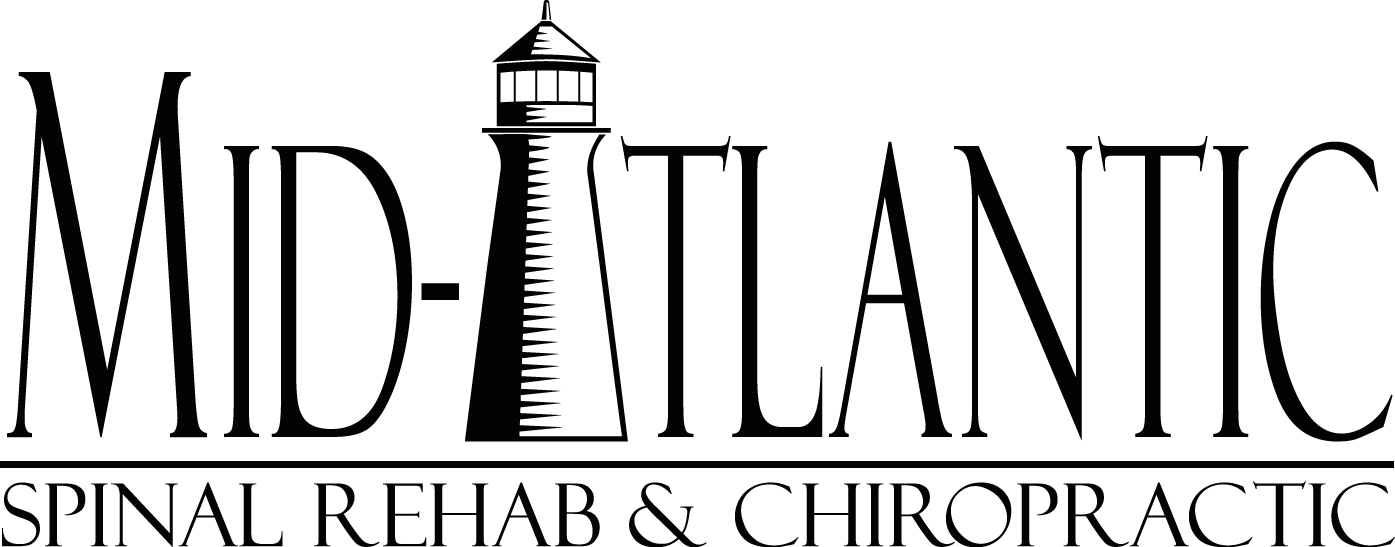 Name  	Date 	File  	Please mark the areas on the picture below that correspond to the areas of your body where you feel the described sensations. Use appropriate symbols. Mark areas of radiation. Include all affected areas.DO NOT SIMPLY CIRCLE THE AREA OF INVOLVEMENT PLEASE.Numbness ----	Pins & Needles oooo	Burning xxxx  Aching ****	Stabbing ////Usando los simbolos del abajo; indique las areas en su cuerpo donde se siente las sintomas.  Incluye todos los partes que estan afectados.Entumido   -----   Hormigueo   oooo    Dolor que quema   xxxxImple Dolor   ****   	Punzante ////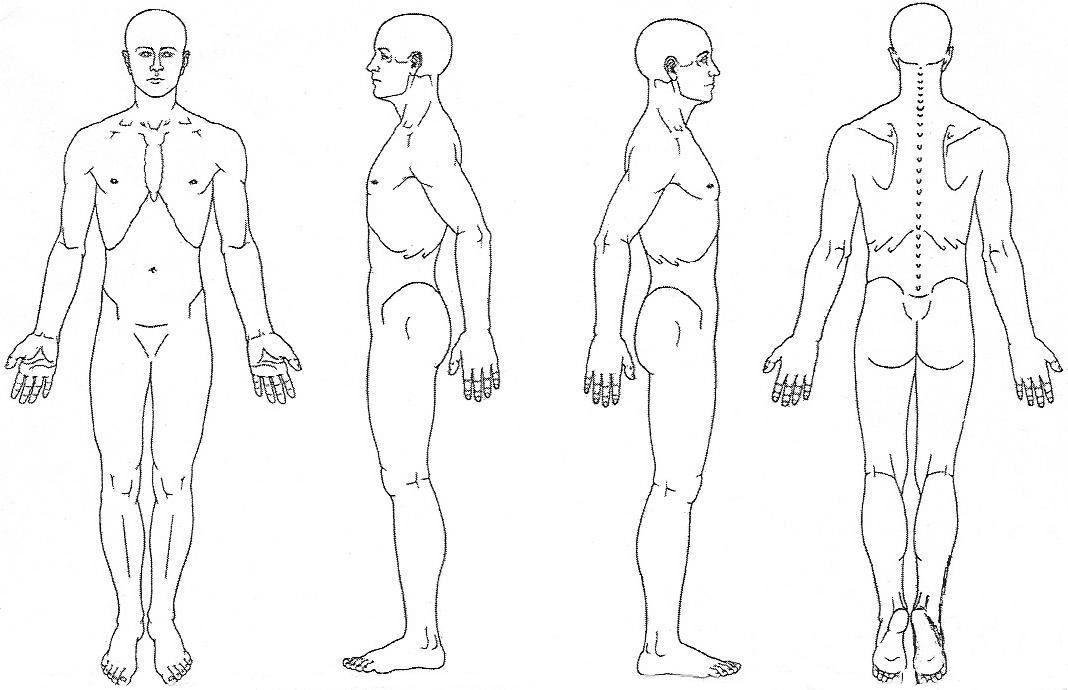 Please place a vertical mark on the line below to indicate the severity of your complaint.Marque (/) en la linea del nivel de dolor que siente ahorita en la parte mas lastimada entre no dolor y insoportable dolorHeadache	No Pain Dolor de cabeza_  Worse PainExperiencedNeck Pain	No PainDolor del cuelloWorse PainExperiencedMiddle Back Pain	No PainDolor de espalda mediaWorse PainExperiencedLow Back Pain	No PainDolor de espalda baja_  Worse PainExperiencedOther  	OtroNo PainWorse PainExperienced2001 Eastern Avenue, Baltimore, MD 21231Phone:  (443) 842-5500  Fax:  (443) 842-5501INFORMED CONSENTTo All of Our Valued Patients:Every type of healthcare procedure and/or treatment is associated with some degree of risk. This includes chiropractic care. We want you to be informed about potential problems associated with chiropractic healthcare before consenting to treatment. Chiropractic adjustments involve the moving of joints in the body with the use of the doctor’s hands, use of a machine, use of a mechanical table, or use of a hand held instrument. Frequently, adjustments create a “pop” or “click” sound/sensation in the area being treated.In this office, we may use trained staff to assist the doctor with portions of your consultation, examination, x-ray taking, physical therapy application, and other treatment modalities. Occasionally when your doctor is unavailable, another chiropractor may treat you. If you do not want to be treated by another chiropractor in this clinic, please inform the staff immediately and that request will be honored.NATURE AND PURPOSE OF CHIROPRACTIC PROCEDURESThe practice of chiropractic includes many standard examination and testing procedures. These include physical examination, orthopedic and neurological testing, palpation, specialized instrumentation’s, laboratory tests, radiology examinations, physical therapy and rehabilitative procedures.There are a number of different adjusting techniques, some utilizing specially designed equipment. Adjustments are usually performed by hand but may be performed by hand-guided instruments. A chiropractic adjustment is the application of a quick precise movement over a very short distance to a specific segmental contact point of a vertebra.If during the course of care we encounter non-chiropractic or unusual findings, we will advise you of those findings and recommend that you seek the services of another health care provider.All chiropractic physicians providing care at Mid-Atlantic Spinal Rehab & Chiropractic are licensed by the Maryland Board of Chiropractic and Massage Therapy Examiners in accordance with state laws.POSSIBLE RISKS ASSOCIATED WITH CHIROPRACTIC PROCEDURESNot only should you understand the benefits of chiropractic care in restoring and maintaining good health, but also you should be aware of the existence of some inherent risks and limitations. These are seldom enough to contraindicate care, but should be considered in making the decision to receive chiropractic care. All health care procedures, including those used in varying degrees, have some risks associated with them. Risks associated with some chiropractic adjusting procedures may include:Stroke Verterbral disc herniationSoft tissue injuryRib fracturesPhysical therapy burnsSorenessI hereby give consent to Mid-Atlantic Spinal Rehab & Chiropractic and its employees and/or contract personnel to render treatment to myself and/or my child (or child under my guardianship). This includes all necessary examinations, treatment, and any other related procedures necessary to provide chiropractic care. I understand that treatment will be based on the physician’s professional judgment. ______________________________________________PRINT NAME______________________________________________					___________________SIGNATURE OF PATIENT / PARENT OR GUARDIAN						DATEFINANCIAL RESPONSIBILITY(Please Initial Each Statement and Sign Below to Indicate You Have Read and Understood Each One)I acknowledge that I am the patient or patient’s legal guardian. I understand the following:_____ The medical bills incurred in this office are the sole responsibility of the patient or the patient’s legal guardian or legal representative regardless of insurance status and/or outcome of pending litigation. PRINT NAME   _______________________________________________________________________________________________________________________________	        _______________________SIGNATURE OF PATIENT/PARENT/GUARDIAN OR LEGAL REPRESENTATIVE                   DATEIrrevocable Assignment, Lien and Authorization, and Financial AgreementI authorize any insurance carrier to pay directly to my physicians such sums as may be due and owing to them.  If I directly receive any proceeds of any insurance policy, including but not limited to proceeds from any medical insurance, personal injury protection, and medical payment coverage, I agree to immediately make payment to you upon receipt of those monies.  If I have not reached my annual health insurance deductable on my private health insurance plan, I agree to pay the uncovered amount when invoiced.I do hereby authorize Mid-Atlantic Spinal Rehab & Chiropractic to furnish my attorney(s) and/or claims adjustors any and all medical information, bills, and records which they may request to all illnesses and injuries suffered by me, my wife, my husband, or children including, but not limited to, the injuries sustained on the date of accident identified below.I further irrevocably assign to you, and authorize and direct my attorney(s), if applicable, to pay from the proceeds of any settlement, judgment or insurance policy, all reasonable fees for health care services, equipment, supplies, preparation of reports, and testimony provided by you as a result of the injury or condition sustained on the date of accident. I understand that this in no way relieves me of my personal primary responsibility to pay for such services, and that the signing of this form does not prohibit customary billing by you. I further understand that my responsibility to you for payment is not contingent on any settlement, judgment or verdict.I further authorize my attorney(s) upon your request to notify you of any substantial change in the status of the cause of action related to the illness or injuries described above which would affect my ability to pay for the health care services rendered.  I further authorize and direct my attorney(s) to notify you should their representation of my interests in connection with the illnesses and injuries by terminated for any reason.I further understand that if, for any reason, my attorneys terminate their representation of me related to an accident for which I am receiving care at Mid-Atlantic Spinal Rehab & Chiropractic (Mid-Atlantic), that all invoices for services performed are due and payable immediately, and that I will be billed for any further treatment in normal course.  Mid-Atlantic retains the right to refuse to perform services due to unpaid invoices.I further understand that because of long delays in trial dockets, many personal injury cases are not tried or settled until a date, which is beyond the three (3) years after the last service was performed.  In view of this, I hereby agree that the statute of limitations with respect to any claim for fees for services mentioned above will not begin to run until there is a denial in writing by me of any balance claimed to be due and owing to you by me.I further agree and understand that any invoice remaining unpaid over 30 days, shall accrue interest at the rate of 18% per annum.  I further agree that should Mid-Atlantic refer this matter to an attorney for collections that I shall pay a $50.00 administrative fee and be responsible for Mid-Atlantic’s reasonable attorney’s fees in amount no less than 15% of the total principal balance due and owing.A photocopy of this Authorization shall be as binding as the original.Date of Accident:___________________________                                                                                                              Patient Name (Printed):_____________________________________________________Guarantor’s Name:__________________  Relationship to Patient:  _________________Patients Signature:                                                                                          Date Signed: ____________  Patient Address:  _____________________________________________________________________Attorney Acknowledgement and Cooperation AgreementThe undersigned attorney for the patient referred to above agrees to comply fully with the foregoing “Irrevocable Assignment, Lien and Authorization, and Financial Agreement” and agrees to advise the named Mid-Atlantic Spinal Rehab & Chiropractic in writing the status of the claim of the patient within five (5) days of the request and agrees to notify the assignee within ten (10) days if the attorney ceases to represent this patient and/or if the claim is dropped or denied.  If this case continues beyond fifteen (15) months from the initial date of service Mid-Atlantic Spinal Rehab & Chiropractic may release the bill for services directly to the patient/guarantor for payment within thirty (30) days.Attorney Name:  ___________________________________________________________________________________Attorneys’ Address:  _________________________________________________________________________________Fax#:  ______________________________________  Phone#:  _________________________________________Attorneys’ Signature:  _________________________________  Date Signed:  _______________________________NOTICE OF PRIVACY PRACTICESMid-Atlantic Spinal Rehab & Chiropractic are required to abide by the terms of this Notice, but reserve the right to change the Notice at any time. Any change in the terms of this Notice will be effective for all PHI (Personal Health Information) that Mid-Atlantic Spinal Rehab & Chiropractic maintain at that time. If a change is made to this Notice, a copy of the revised Notice will be provided to all individuals receiving care at that time. EXAMPLES OF HOW PHI MAY BE USED OR DISCLOSED BY YOUR HEALTH PLANThe following categories describe different ways that Mid-Atlantic Spinal Rehab & Chiropractic may use or disclose your PHI in compliance with state and federal law. The examples of permitted uses and disclosures listed are not provided as an all inclusive list of the ways in which PHI may be used. They are provided to describe in general, the types of uses and disclosures that may be made. Treatment, Payment and Health Care Operations State and federal laws allow Mid-Atlantic Spinal Rehab & Chiropractic to use and disclose PHI for the purposes of treatment, payment, and health care operations, without your consent or authorization. ➤ Treatment. Treatment refers to the provision and coordination of health care by a doctor, hospital, or other health care provider. ➤ Payment. Payment refers to the activities of Mid-Atlantic Spinal Rehab & Chiropractic in collecting payment for health services provided. Examples of uses and disclosures under this section include sharing PHI with a third party administrator for claims adjudication and payment; with insurers to determine coordination of benefits or to settle subrogation claims; providing PHI for billing, collection and payment through an attorney or insurance carrier.➤ Health Care Operations. Health Care Operations refers to the basic business management, planning and development, administrative and quality assurance functions necessary to operate your Health Plan. Examples of uses and disclosures of PHI under this section include resolution of grievances and appeals, conducting quality assessment. Other Uses and DisclosuresMid-Atlantic Spinal Rehab & Chiropractic is permitted to use or disclose your PHI for the following purposes. State and federal law requires a Health Plan to use and disclose PHI, without your authorization, in the following ways: To you, as the covered individual. To a personal representative designated by you or a personal representative designated by law such as the parent or legal guardian of a child or the surviving family members or personal representative of the estate of a deceased or incompetent individual. To the Secretary of Health and Human Services (HHS) or any employee of HHS as part of an investigation to determine our compliance with the HIPAA Privacy Rules. To a Business Associate as part of a contracted agreement to coordinate healthcare services In response to a court or administrative order, subpoena, discovery request, or other lawful judicial proceeding.As required to comply with Workers' Compensation or other similar programs established by law. ADDITIONAL USES AND DISCLOSURESWe will obtain your written authorization before using or disclosing your PHI for purposes other than those provided for above (or as otherwise permitted or required by law). You may revoke an authorization at any time by providing written notice to the Privacy Officer for Mid-Atlantic Spinal Rehab & Chiropractic that you wish to revoke your authorization. Upon receipt of the written revocation, we will stop using or disclosing your PHI, except to the extent that action has already been taken in reliance on the prior authorization. YOUR RIGHTS IN RELATION TO YOUR PROTECTED HEALTH INFORMATION Right to Request Restrictions on Certain Uses and Disclosures You have the right to request that Mid-Atlantic Spinal Rehab & Chiropractic limit its uses and disclosures of your PHI or to restrict the use or disclosure of your PHI to family members or personal representatives. Any request must be made in writing to the Privacy Officer listed in this Notice and must state the specific restriction requested and to whom that restriction would apply. We cannot agree to restrictions on uses or disclosures that are legally required, or which are necessary to provide health care services. Right to Receive Confidential Communications You have the right to request that communications involving PHI be provided to you at an alternative location or by an alternative means of communication. Mid-Atlantic Spinal Rehab & Chiropractic are required to accommodate any reasonable request if the normal method of disclosure would endanger you and that danger is stated in your request. Any such request must be made in writing to the Privacy Officer listed in this Notice. Right to Access to Your Protected Health Information In most cases, you have the right to inspect and copy your PHI that is maintained in a designated record set. Federal law does prohibit you from having access to the following: psychotherapy notes; information compiled in reasonable anticipation of, or for use in a civil, criminal, or administrative action or proceeding; and PHI that is subject to a law that prohibits access to that information. If your request for access is denied, you may have a right to have that decision reviewed. To inspect or copy your PHI, you must submit a written request at the treating facility. Mid-Atlantic Spinal Rehab & Chiropractic may charge you a fee for the cost of copying, mailing, and supplies that are necessary to fulfill your request, in accordance with state and federal law. Right to Amend Your Protected Health Information If you feel that your PHI is incomplete or incorrect, you have the right to request that we amend it. Mid-Atlantic Spinal Rehab & Chiropractic may deny your request for amendment if it determines that the PHI was not created while performing health-related services, is not part of a designated record set, is not information that is available for inspection, or that the PHI is accurate and complete. If your request for amendment is declined, you have the right to have a statement of disagreement included with the PHI and Mid-Atlantic Spinal Rehab & Chiropractic have a right to include a rebuttal to your statement, a copy of which will be provided to you. Requests for amendment of your PHI should be directed to the Privacy Officer listed in this Notice. Right to Receive an Accounting of Disclosures You have the right to receive an accounting of all the disclosures of your PHI that Mid-Atlantic Spinal Rehab & Chiropractic have made, if any, for reasons other than disclosures for treatment, payment, and health care operations, as described above, and disclosures made to or authorized by you or your personal representative. Your right to an accounting of disclosures applies only to PHI created or maintained by Mid-Atlantic Spinal Rehab & Chiropractic after April 14, 2003 and cannot exceed a period of six years prior to the date of your request. Requests for an accounting of disclosures of your PHI should be directed to the Privacy Officer listed in this Notice and must specify the time period for the PHI requested. Right to Receive a Paper Copy of this Notice of Privacy Practices You have the right to receive a paper copy of this Notice upon request. This right applies even if you have previously agreed to accept this Notice electronically. Requests for a paper copy of this Notice should be directed to the Privacy Officer listed in this Notice. FOR MORE INFORMATION OR TO REPORT A PROBLEM If you have questions or would like additional information about Mid-Atlantic Spinal Rehab & Chiropractic’s Privacy Practices, you may contact the Privacy Officer at contact information listed below. If you believe your privacy rights have been violated, you may file a complaint with the Privacy Officer or the Secretary of Health and Human Services, 200 Independence Avenue, S.W., Washington, D.C. 20201. Complaints should be filed in writing with the Privacy Officer listed in this Notice within 30 days of the occurrence. There will be no retaliation for filing a complaint. PRIVACY CONTACTFor concerns related to your right to access, amend, or receive an accounting of disclosures or a paper copy of the Notice you may contact the Privacy Officer at: HIPAA Privacy OfficerMid-Atlantic Spinal Rehab & Chiropractic2001 Eastern AvenueBaltimore, MD 21231EFFECTIVE DATE OF NOTICE: September 01, 2015 Rev. 09/2015I have read/received a copy of this notice of privacy practices: _____________________________________________________                                                                                                                 Signature and Date2001 Eastern Avenue, Baltimore, MD 21231Phone:  (443) 842-5500  Fax:  (443) 842-5501REQUEST FOR AND AUTHORIZATION TO RELEASE MEDICAL RECORDS OR HEALTH INFORMATIONPatient Name  _________________________________  DOB  ____/____/______Social Security Number  _____ -- _____ --  _________The medical records and information indicated below are to be released to the following entity and its authorized representatives:Mid-Atlantic Spinal Rehab & ChiropracticDr. Marc Gulitz2001 Eastern AvenueBaltimore, MD 21231Phone:  (443) 842-5500  Fax:  (443) 842-5501By my signature below, I request and authorize (indicate name and address of organization or individual from whom the information is requested) to release personal health information as indicated: _______________________________________________________________________________________________________________________________________________________________________________________________________________________________________________________________Information Requested Includes:_____all medical records  ____billing statements  ______radiology/lab reports_____ intake/registration forms    _____other____________________________This authorization is effective for one (1) year from the date signed unless revoked or terminated by the patient or patient’s personal representative.You may revoke or terminate this authorization by submitting a written request to Mid-Atlantic Spinal Rehab & Chiropractic Attn:  Medical Records at the address listed above.SIGNATURE OF PATIENT, GUARDIAN OR REPSONSIBLE PARTY                                                                                                               DATECONDITION (Condicion)YES(Si)NO(No)CONDITION (Condicion)YES(Si)NO(No)AIDS/HIV                SIDA/VIHHEPATITISHEPATITISALCOHOLISM        ALCOHOLISMOHERNIAHERNIA/QUEBRADURAANEMIA                LA ANEMIAHERNIATED DISCHERNIA DE DISCOARTHRITIS            ARTRITISKIDNEY DISEASEENFERMEDAD RENALASTHMA              ASMALIVER DISEASEenfermedad hepáticaBLEEDING DISORDER  ENFERMEDAD HEMORRAGICA MIGRAINESLAS migrañaSBRONCHITIS       BRONQUITISMONONUCLEOSISLa mononucleosisCANCEREL CANCERMULTIPLE SCLEROSISESCLEROSIS MÚLTIPLECATARACTSCATARATASOSTEOPOROSIS        OSTEOPOROSISCHEMICAL DEPENDENCYDEPENDENCIA DE DROGASPARKINSON’S DISEASELA ENFERMEDAD DE PARKINSONDIABETESPINCHED NERVENERVIO PELLIZCADOEMPHYSEMAENFISEMAPNEUMONIANEUMONÍAEPILEPSYEPILEPSIAPROSTHESISPRÓTESISFRACTURESFRACTURASRHEUMATOID ARTHRITISLa artritis reumatoideGLAUCOMASTROKEDERRAME CERABRALGOUTGOTATHYROID PROBLEMSProblemas de la tiroidesHEART DISEASEENFERMEDAD CARDIACATUBERCULOSISLA TUBERCULOSISActivityActividadNot ApplicableNo AplicableNo Discomfort or DifficultyNo molestaMinimal Discomfort or DifficultyMe molestaModerate Discomfort or DifficultyMe molesta moderadaMajor Discomfort or DifficultyMolesta MayorCan’t do this because of Discomfort or DifficultyNo puedo hacerSittingSentadoStandingDe pieBendingAgachandoLiftingLevantandoWalkingCaminandoLying DownAcostadoSleepingDormidoDrivingManejandoWorkingTrabajandoHouseworkLimpiezaDressingVestir sePersonal HygieneCuidado PersonalCaring for ChildrenCuidado de los ninosUsing computerUsando ComputadoraExercisingEjercicios/DeportesWatching TVMirando televisorWAIVER OF INSURANCE BENEFITS FOR PERSONAL INJURY CASES_____ If there is an automobile insurance policy that has “medical payment” or “PIP” coverage which can be used for my             treatment, I agree that all medical payment monies from said automobile insurance company should be used             to satisfy any outstanding balance with Mid-Atlantic Spinal Rehab & Chiropractic and check should be written                                               directly to Mid-Atlantic Spinal Rehab & Chiropractic. This agreement will supersede all other agreements, contractual             or otherwise, including but not limited to agreements with attorneys or other agencies or agents. _____ I acknowledge that I am choosing not to use, or do not have, Private Health Insurance including Medicare &            Medicaid. I also understand that there will be no retroactive billing to my Private Health Insurance including             Medicare & Medicaid. _____ I understand that I will sign a 3rd party or attorney lien, which is a deferment of payment, not a forgiveness of               payment. _____ I acknowledge that, should my account not be paid within thirty (30) days of the date of settlement of a               personal injury claim, my account may be sent to a collection agency. I will be responsible for all attorney             fees and court costs. HEALTH INSURANCE BENEFITSAs a courtesy to our patients, we will sometimes attempt to bill your health insurance company for payment for chiropractic services that remain unpaid by alternative carriers or in circumstances where settlements are reduced or denied.  Please be aware that your insurance policy is a contract between you and your insurance company. Also, be aware that some, and perhaps all, of the medical services we provide may not be covered or considered reasonable and necessary under your specific health insurance plan. _____ All co-payments, deductibles, or patient responsibility portions are due at the time services are provided.               Any amounts not covered by your insurance company are your responsibility. This includes but is not             limited to; charges for office visits, administrative fees, supplies, and x-rays._____ I authorize all insurance payments to be made directly to Mid-Atlantic Spinal Rehab & Chiropractic, that would             otherwise be payable to me, for chiropractic services received. If needed, I also authorize Mid-Atlantic Spinal Rehab &            Chiropractic, to sign my name in the event a check for services rendered is made out to me or both parties and I cannot             be reached.  I am aware that in the event my health insurance does not pay for services rendered, I may be held                                                    financially responsible.STATEMENT OF NON-INSURANCE_____ I acknowledge that I am choosing not to use, or do not have, Private Health Insurance including Medicare &            Medicaid. I also understand that there will be no retroactive billing to my Private Health Insurance including             Medicare & Medicaid. _____NOT APPLICABLE